       Университет “Проф. д-р Асен Златаров” – Бургас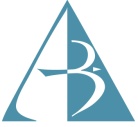 Колеж по туризъм                              8001 Бургас, Парк „Езеро”, e-mail: college.burgas@gmail.com, тел.: (056) 704 157, www.uniburgas.bg           ЗАЯВКА ЗА УЧАСТИЕВ МЕЖДУНАРОДНА НАУЧНА КОНФЕРЕНЦИЯ НА ТЕМА:ТУРИЗЪМ, ОБРАЗОВАНИЕ, БИЗНЕС06.10.2023 г. – 07.10.2023 г.Име: …………………………… Презиме: ……………………….Фамилия: …………………………………………………………...Академична длъжност и научна степен: …………………………Месторабота: ………………………………………….Адрес за кореспонденция: ………………………………………...………………………………………………………………………тел.: ……………………….... e-mail: ……………………………..Участие: със / без доклад    (изтрийте ненужното)Тематично направление: ………………………………………….………………………………………………………………………Заглавие на доклада: ………………………………………………………………………………………………………………………Съавтор/и: …………………………………………………………